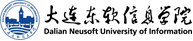 走 读 申 请 书尊敬的学校领导、老师：我是                   系            专业      班学生                  ，学号：                   。本人因                                           原因，申请走读。以上情况已征得家长（监护人）意见，家长（监护人）同意本人：○回家居住（家庭地址：                                ） ；○在外租房（详细地：                                ）；走读期间，本人保证严格准守校规校纪，执行学校制度规章，按时上课、参加学校的任何活动，并承诺在校外居住期间，遵纪守法，增强安全防范意识。本人在校外期间发生的一切状况和问题，由本人及家长负责，学校不承担任何责任。学生本人：                   家长（监护人）：电话：                       电话：                             日期：